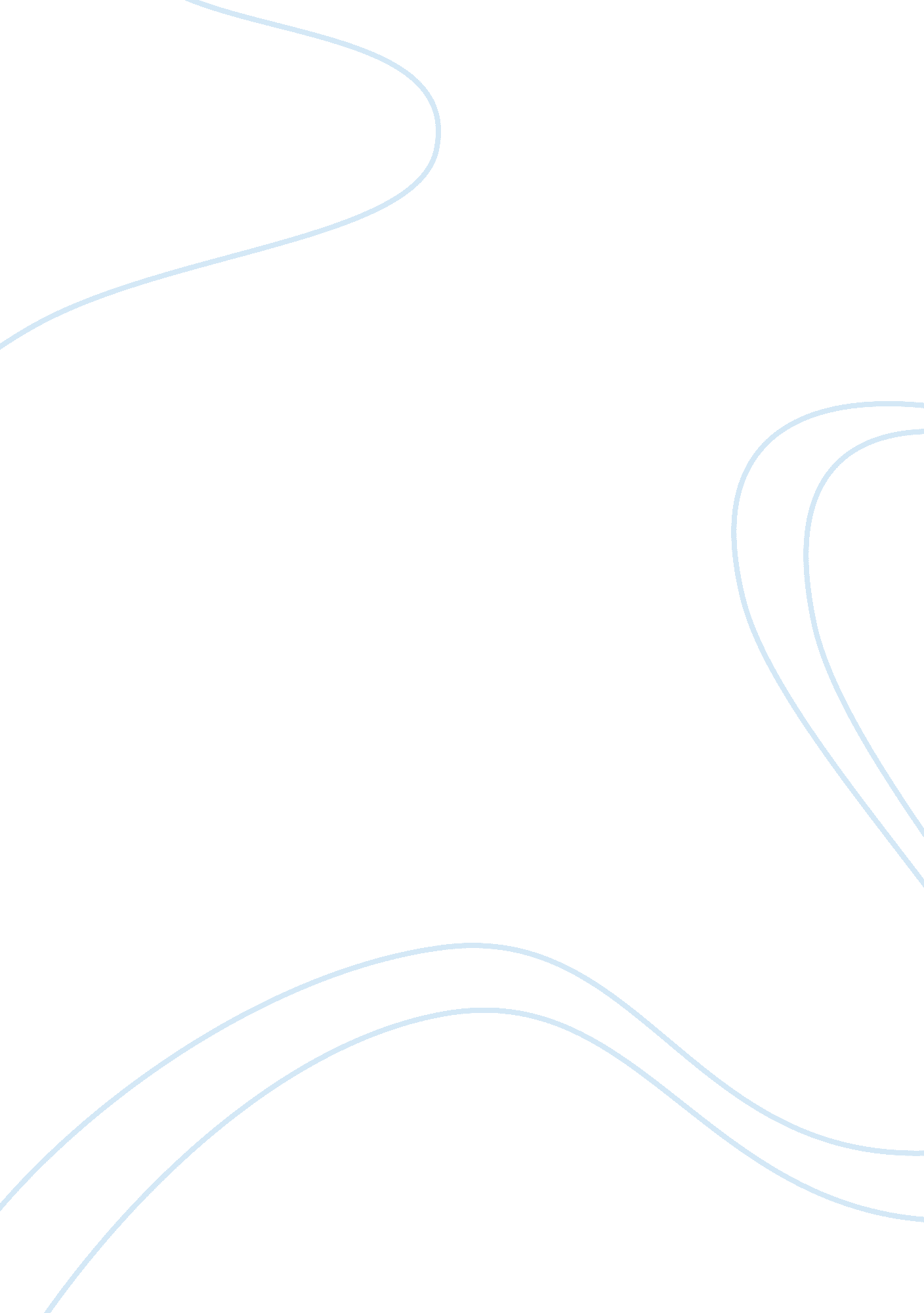 Dannel p. malloy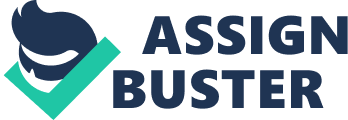 Dannel P. Malloy Governor Melody A. Currey Commissioner ct. gov/dmv facebook. com/CTDMVteens @CTDMV Driver’s Manual State of Connecticut Department of Motor Vehicles An Important Message from Governor Dannel P. Malloy and Commissioner Melody A. Currey Connecticut takes pride in its highway safety initiatives and efforts to make the roads safer for all who use them. This work involves driver licensing and ensuring that new and renewing drivers are aware of safety’s critical role when behind the wheel. For the state’s youngest drivers, obtaining your license is a time of joy and freedom, but it comes with great responsibility. Two years ago Connecticut imposed tougher teen driving laws for 16and 17-year-old drivers. These laws, along with stiffer penalties, were put into place to keep you safe on the road as you learn and become a more experienced driver. It takes time and practice. We hope you understand that the laws and penalties are in place to help reduce crashes, injuries and deaths. We want to remind all license holders that driving is a privilege and not a right. Connecticut has specific laws, such as speeding, driving too fast for conditions, reckless driving, driving under the influence, and others that aim to protect all people on the road whether vehicle drivers, passengers or pedestrians. Distracted driving, including the use of phones while driving, has been noted as a contributing factor in many serious accidents. We urge all drivers to remain focused on the task at hand — operating the motor vehicle safely when under your control. Governor Dannel P. Malloy Driving is a constant learning experience and it takes complete concentration at all times. Connecticut will be a safer place for all to drive if everyone drives more carefully. Both new drivers and experienced drivers will find many useful tips and explanations in this manual to accomplish that task. We ask that you do your part to ensure safety on the road. Remember, please buckle up. Seatbelts save lives. Let’s make Connecticut’s roads a safer place for all. Sincerely, Governor Dannel P. Malloy Commissioner Melody A. Currey Commissioner Melody A. Currey Compiled by the Connecticut Department of Motor Vehicles, with the assistance of the American Association of Motor Vehicle Administrators. This manual attempts to provide a general familiarity with the principles of safe and lawful operation of a motor vehicle. The manualÊ¼s contents are not a precise statement of the Connecticut General Statutes pertaining to the operation of a motor vehicle. Please use the most recent edition of the General Statutes for finding the specific wording in a law. William K. Seymour Editor Ernest J. Bertothy Assistant Editor Corporate and Public Relations Connecticut Department of Motor Vehicles R e v i s January 0 012 Revised e d 2 2 0 8 1 Table of Contents CHAPTER 1: OBTAINING A CONNECTICUT DRIVER'S LICENSE Obtaining a Learner's Permit . . . . . . . . . . . . . . . . . . . . . . . . . . . . . . . . . . . . . . . . . . . . . . . . . . . . . . . . . . . . . 5 Managing your Teens' Driving Experience. . . . . . . . . . . . . . . . . . . . . . . . . . . . . . . . . . . . . . . . . . . . . . . . . . . 5 First Time Drivers . . . . . . . . . . . . . . . . . . . . . . . . . . . . . . . . . . . . . . . . . . . . . . . . . . . . . . . . . . . . . . . . . . . . 6 Driver Education Requirements . . . . . . . . . . . . . . . . . . . . . . . . . . . . . . . . . . . . . . . . . . . . . . . . . . . . . . . . . 8 Steps to Obtaining Your Driver’s License . . . . . . . . . . . . . . . . . . . . . . . . . . . . . . . . . . . . . . . . . . . . . . . . . . 10 Preparing for Your Driver Ê¼s Test . . . . . . . . . . . . . . . . . . . . . . . . . . . . . . . . . . . . . . . . . . . . . . . . . . . . . . . . 10 The Knowledge Test. . . . . . . . . . . . . . . . . . . . . . . . . . . . . . . . . . . . . . . . . . . . . . . . . . . . . . . . . . . . . . . . . 13 The Vision Test . . . . . . . . . . . . . . . . . . . . . . . . . . . . . . . . . . . . . . . . . . . . . . . . . . . . . . . . . . . . . . . . . . . . . 13 The Road Test . . . . . . . . . . . . . . . . . . . . . . . . . . . . . . . . . . . . . . . . . . . . . . . . . . . . . . . . . . . . . . . . . . . . . . 14 Paying for Your License . . . . . . . . . . . . . . . . . . . . . . . . . . . . . . . . . . . . . . . . . . . . . . . . . . . . . . . . . . . . . . 16 Restrictions for 16 and 17-Year Old Drivers . . . . . . . . . . . . . . . . . . . . . . . . . . . . . . . . . . . . . . . . . . . . . . . 16 Types of Connecticut Driver’s Licenses . . . . . . . . . . . . . . . . . . . . . . . . . . . . . . . . . . . . . . . . . . . . . . . . . . . . 17 Non-Commercial Driver Ê¼s License . . . . . . . . . . . . . . . . . . . . . . . . . . . . . . . . . . . . . . . . . . . . . . . . . . . . . . . 17 Commercial Driver Ê¼s License (CDL) . . . . . . . . . . . . . . . . . . . . . . . . . . . . . . . . . . . . . . . . . . . . . . . . . . . . . 17 Services for Drivers With Disabilities . . . . . . . . . . . . . . . . . . . . . . . . . . . . . . . . . . . . . . . . . . . . . . . . . . . . . . 18 Limited Licenses Program . . . . . . . . . . . . . . . . . . . . . . . . . . . . . . . . . . . . . . . . . . . . . . . . . . . . . . . . . . . . . 18 Disabled Driver Training Services . . . . . . . . . . . . . . . . . . . . . . . . . . . . . . . . . . . . . . . . . . . . . . . . . . . . . . 19 CHAPTER 2: BEFORE YOU GET BEHIND THE WHEEL Know your Vehicle Inside and Out . . . . . . . . . . . . . . . . . . . . . . . . . . . . . . . . . . . . . . . . . . . . . . . . . . . . . . . . 20 Exterior Equipment . . . . . . . . . . . . . . . . . . . . . . . . . . . . . . . . . . . . . . . . . . . . . . . . . . . . . . . . . . . . . . . . . . 21 G r een Driving . . . . . . . . . . . . . . . . . . . . . . . . . . . . . . . . . . . . . . . . . . . . . . . . . . . . . . . . . . . . . . . . . . . . . . 22 Interior Equipment . . . . . . . . . . . . . . . . . . . . . . . . . . . . . . . . . . . . . . . . . . . . . . . . . . . . . . . . . . . . . . . . . . . 22 Connecticut Seatbelt Laws . . . . . . . . . . . . . . . . . . . . . . . . . . . . . . . . . . . . . . . . . . . . . . . . . . . . . . . . . . . . . . 23 Connecticut Cell Phone Laws . . . . . . . . . . . . . . . . . . . . . . . . . . . . . . . . . . . . . . . . . . . . . . . . . . . . . . . . . . . 25 Connecticut Insurance Laws . . . . . . . . . . . . . . . . . . . . . . . . . . . . . . . . . . . . . . . . . . . . . . . . . . . . . . . . . . . . 25 2 CHAPTER 3: DRIVING BEHAVIORS Good Driving Practices . . . . . . . . . . . . . . . . . . . . . . . . . . . . . . . . . . . . . . . . . . . . . . . . . . . . . . . . . . . . . . . . . 27 Starting . . . . . . . . . . . . . . . . . . . . . . . . . . . . . . . . . . . . . . . . . . . . . . . . . . . . . . . . . . . . . . . . . . . . . . . . . . . 27 Accelerating . . . . . . . . . . . . . . . . . . . . . . . . . . . . . . . . . . . . . . . . . . . . . . . . . . . . . . . . . . . . . . . . . . . . . . . . 27 Steering . . . . . . . . . . . . . . . . . . . . . . . . . . . . . . . . . . . . . . . . . . . . . . . . . . . . . . . . . . . . . . . . . . . . . . . . . . . 27 Scanning . . . . . . . . . . . . . . . . . . . . . . . . . . . . . . . . . . . . . . . . . . . . . . . . . . . . . . . . . . . . . . . . . . . . . . . . . . 28 Sharing the Road with Others . . . . . . . . . . . . . . . . . . . . . . . . . . . . . . . . . . . . . . . . . . . . . . . . . . . . . . . . . . 30 Sharing the Road with Trucks . . . . . . . . . . . . . . . . . . . . . . . . . . . . . . . . . . . . . . . . . . . . . . . . . . . . . . . . . . 34 Maintaining a Space Cushion . . . . . . . . . . . . . . . . . . . . . . . . . . . . . . . . . . . . . . . . . . . . . . . . . . . . . . . . . . 38 Changing Lanes . . . . . . . . . . . . . . . . . . . . . . . . . . . . . . . . . . . . . . . . . . . . . . . . . . . . . . . . . . . . . . . . . . . . 42 Passing . . . . . . . . . . . . . . . . . . . . . . . . . . . . . . . . . . . . . . . . . . . . . . . . . . . . . . . . . . . . . . . . . . . . . . . . . . . 43 Turning . . . . . . . . . . . . . . . . . . . . . . . . . . . . . . . . . . . . . . . . . . . . . . . . . . . . . . . . . . . . . . . . . . . . . . . . . . . 44 Backing . . . . . . . . . . . . . . . . . . . . . . . . . . . . . . . . . . . . . . . . . . . . . . . . . . . . . . . . . . . . . . . . . . . . . . . . . . . 45 Visibility . . . . . . . . . . . . . . . . . . . . . . . . . . . . . . . . . . . . . . . . . . . . . . . . . . . . . . . . . . . . . . . . . . . . . . . . . . . 45 Hazardous Conditions . . . . . . . . . . . . . . . . . . . . . . . . . . . . . . . . . . . . . . . . . . . . . . . . . . . . . . . . . . . . . . . . 47 Dangerous Driving Behaviors . . . . . . . . . . . . . . . . . . . . . . . . . . . . . . . . . . . . . . . . . . . . . . . . . . . . . . . . . . . . 48 Aggressive Driving . . . . . . . . . . . . . . . . . . . . . . . . . . . . . . . . . . . . . . . . . . . . . . . . . . . . . . . . . . . . . . . . . . 48 Avoiding the Risks . . . . . . . . . . . . . . . . . . . . . . . . . . . . . . . . . . . . . . . . . . . . . . . . . . . . . . . . . . . . . . . . . . . 49 Distracted Driving . . . . . . . . . . . . . . . . . . . . . . . . . . . . . . . . . . . . . . . . . . . . . . . . . . . . . . . . . . . . . . . . . . . 51 Drinking and Driving . . . . . . . . . . . . . . . . . . . . . . . . . . . . . . . . . . . . . . . . . . . . . . . . . . . . . . . . . . . . . . . . . . . 53 Alcohol and You . . . . . . . . . . . . . . . . . . . . . . . . . . . . . . . . . . . . . . . . . . . . . . . . . . . . . . . . . . . . . . . . . . . . . 53 Drugs and Driving . . . . . . . . . . . . . . . . . . . . . . . . . . . . . . . . . . . . . . . . . . . . . . . . . . . . . . . . . . . . . . . . . . . 54 Your License and the Law . . . . . . . . . . . . . . . . . . . . . . . . . . . . . . . . . . . . . . . . . . . . . . . . . . . . . . . . . . . . . . . 54 Alcohol and the law . . . . . . . . . . . . . . . . . . . . . . . . . . . . . . . . . . . . . . . . . . . . . . . . . . . . . . . . . . . . . . . . . . 54 Youthful Offender Status . . . . . . . . . . . . . . . . . . . . . . . . . . . . . . . . . . . . . . . . . . . . . . . . . . . . . . . . . . . . . . 57 Stopping for Police Vehicles . . . . . . . . . . . . . . . . . . . . . . . . . . . . . . . . . . . . . . . . . . . . . . . . . . . . . . . . . . . 57 Operator Retraining Program for Repeat Offenders . . . . . . . . . . . . . . . . . . . . . . . . . . . . . . . . . . . . . . . . 58 CHAPTER 4: ROAD SAFETY Rules of the Road . . . . . . . . . . . . . . . . . . . . . . . . . . . . . . . . . . . . . . . . . . . . . . . . . . . . . . . . . . . . . . . . . . . . . . 6 0 Speed Limits . . . . . . . . . . . . . . . . . . . . . . . . . . . . . . . . . . . . . . . . . . . . . . . . . . . . . . . . . . . . . . . . . . . . . . . 60 Stopping . . . . . . . . . . . . . . . . . . . . . . . . . . . . . . . . . . . . . . . . . . . . . . . . . . . . . . . . . . . . . . . . . . . . . . . . . . 61 Right-of-Way . . . . . . . . . . . . . . . . . . . . . . . . . . . . . . . . . . . . . . . . . . . . . . . . . . . . . . . . . . . . . . . . . . . . . . . 61 Roundabouts/Rotaries/Circular Intersections . . . . . . . . . . . . . . . . . . . . . . . . . . . . . . . . . . . . . . . . . . . . . . 62 U-Turns . . . . . . . . . . . . . . . . . . . . . . . . . . . . . . . . . . . . . . . . . . . . . . . . . . . . . . . . . . . . . . . . . . . . . . . . . . . 63 Parking . . . . . . . . . . . . . . . . . . . . . . . . . . . . . . . . . . . . . . . . . . . . . . . . . . . . . . . . . . . . . . . . . . . . . . . . . . . 63 3 Lights . . . . . . . . . . . . . . . . . . . . . . . . . . . . . . . . . . . . . . . . . . . . . . . . . . . . . . . . . . . . . . . . . . . . . . . . . . . . . 64 Horn . . . . . . . . . . . . . . . . . . . . . . . . . . . . . . . . . . . . . . . . . . . . . . . . . . . . . . . . . . . . . . . . . . . . . . . . . . . . . . 65 Turn Signals . . . . . . . . . . . . . . . . . . . . . . . . . . . . . . . . . . . . . . . . . . . . . . . . . . . . . . . . . . . . . . . . . . . . . . . 66 Vehicle Emergencies . . . . . . . . . . . . . . . . . . . . . . . . . . . . . . . . . . . . . . . . . . . . . . . . . . . . . . . . . . . . . . . . . . . 67 Equipment failure . . . . . . . . . . . . . . . . . . . . . . . . . . . . . . . . . . . . . . . . . . . . . . . . . . . . . . . . . . . . . . . . . . . 68 Avoiding Collisions . . . . . . . . . . . . . . . . . . . . . . . . . . . . . . . . . . . . . . . . . . . . . . . . . . . . . . . . . . . . . . . . . . 69 Traffic Crashes . . . . . . . . . . . . . . . . . . . . . . . . . . . . . . . . . . . . . . . . . . . . . . . . . . . . . . . . . . . . . . . . . . . . . 71 CHAPTER 5: KNOW THE ROAD Reading the Road . . . . . . . . . . . . . . . . . . . . . . . . . . . . . . . . . . . . . . . . . . . . . . . . . . . . . . . . . . . . . . . . . . . . . . 74 Pavement Markings . . . . . . . . . . . . . . . . . . . . . . . . . . . . . . . . . . . . . . . . . . . . . . . . . . . . . . . . . . . . . . . . . . 74 Traffic Signals . . . . . . . . . . . . . . . . . . . . . . . . . . . . . . . . . . . . . . . . . . . . . . . . . . . . . . . . . . . . . . . . . . . . . . 77 Traffic Signs . . . . . . . . . . . . . . . . . . . . . . . . . . . . . . . . . . . . . . . . . . . . . . . . . . . . . . . . . . . . . . . . . . . . . . . . 79 CHAPTER 6: MAINTAINING YOUR LICENSE Replacing, Renewing, or Updating Your Driver’s License . . . . . . . . . . . . . . . . . . . . . . . . . . . . . . . . . . . . . Renewing Your Driver Ê¼s License . . . . . . . . . . . . . . . . . . . . . . . . . . . . . . . . . . . . . . . . . . . . . . . . . . . . . . . . Replacing Your Driver Ê¼s License . . . . . . . . . . . . . . . . . . . . . . . . . . . . . . . . . . . . . . . . . . . . . . . . . . . . . . . . Changing Your Name . . . . . . . . . . . . . . . . . . . . . . . . . . . . . . . . . . . . . . . . . . . . . . . . . . . . . . . . . . . . . . . . Changing Your Address . . . . . . . . . . . . . . . . . . . . . . . . . . . . . . . . . . . . . . . . . . . . . . . . . . . . . . . . . . . . . . . Renewing your Driver Ê¼s License When Out-of-State . . . . . . . . . . . . . . . . . . . . . . . . . . . . . . . . . . . . . . . . Voluntarily Surrendering Your License . . . . . . . . . . . . . . . . . . . . . . . . . . . . . . . . . . . . . . . . . . . . . . . . . . . Becoming an Organ and Tissue Donor . . . . . . . . . . . . . . . . . . . . . . . . . . . . . . . . . . . . . . . . . . . . . . . . . . . Registering to Vote . . . . . . . . . . . . . . . . . . . . . . . . . . . . . . . . . . . . . . . . . . . . . . . . . . . . . . . . . . . . . . . . . . 92 92 93 93 93 94 95 95 95 CHAPTER 7: REQUIREMENTS FOR NEW OR TEMPORARY RESIDENTS New Residents . . . . . . . . . . . . . . . . . . . . . . . . . . . . . . . . . . . . . . . . . . . . . . . . . . . . . . . . . . . . . . . . . . . . . . . . 96 Military Personnel . . . . . . . . . . . . . . . . . . . . . . . . . . . . . . . . . . . . . . . . . . . . . . . . . . . . . . . . . . . . . . . . . . . 96 Students . . . . . . . . . . . . . . . . . . . . . . . . . . . . . . . . . . . . . . . . . . . . . . . . . . . . . . . . . . . . . . . . . . . . . . . . . . 96 Non-U. S. Residents . . . . . . . . . . . . . . . . . . . . . . . . . . . . . . . . . . . . . . . . . . . . . . . . . . . . . . . . . . . . . . . . . . 96 New Connecticut Residents . . . . . . . . . . . . . . . . . . . . . . . . . . . . . . . . . . . . . . . . . . . . . . . . . . . . . . . . . . . 96 Vehicle Registration Information . . . . . . . . . . . . . . . . . . . . . . . . . . . . . . . . . . . . . . . . . . . . . . . . . . . . . . . . 97 CHAPTER 8: DMV CONSUMER DIRECTORY DMV Web Site . . . . . . . . . . . . . . . . . . . . . . . . . . . . . . . . . . . . . . . . . . . . . . . . . . . . . . . . . . . . . . . . . . . . . . . . . 98 DMV Telephone Numbers . . . . . . . . . . . . . . . . . . . . . . . . . . . . . . . . . . . . . . . . . . . . . . . . . . . . . . . . . . . . . . . 98 DMV Office Locations . . . . . . . . . . . . . . . . . . . . . . . . . . . . . . . . . . . . . . . . . . . . . . . . . . . . . . . . . . . . . . . . . . 99 4 Obtaining a Connecticut Driver’s License Obtaining a Learner’s Permit This manual provides information needed to drive a passenger vehicle. If you want a license to drive a commercial or public service vehicle (such as a truck or bus), you need to read the Commercial Driver Ê¼s License (CDL) manual. If you want an endorsement to drive a motorcycle, you need to read the Motorcycle Operator Ê¼s manual. Due to the continuous changes in DMV laws, you should always check the DMV Web site at ct. gov/dmv for the most up to date information. Managing Your Teen’s Driving Experience First Time Drivers A learner Commissioner’s Advisory 16 and 17 year olds begin practicing driving. Drivers 18 The DMVÊ¼s permit is required beforeCommittee on Teen Safe Driving Wants Parents to Know: years of age or older are not required to Crashes learner Ê¼s permit before practicing withthelicensed driver. A permit holder mustteenagers. MostÊ¼s permit - obtain a Kill Teens: Motor vehicle crashes are a #1 cause of death for 15-19 year-old carry a learner teen crashes whenever he orduring the first two years of having their license. The first six months are the age, who has notfor the newly- a occur she is operating a vehicle. Connecticut law requires anyone, regardless of most dangerous previously held license inlicensed teen. or who doesmuch supervisedlicense issued by another state, licensingan 8-hour Safe Driving Practices Connecticut Provide as not hold a valid practice as you can during the to take period. course at a Connecticut Commercial Driving School before he or she can obtain a license. DMV will issue a new photo - Brain Development: Research shows that the portion of the brain that assesses risk and danger does not fully image learner Ê¼s permit for all qualified applicants. develop until the mid 20’s. Teens are risk-takers, lacking the experience, judgement and maturity to recognize many potentially hazardous situations. To obtain a learner Ê¼s permit: - Passenger Restrictions: E years at home - You must be between 16 and 17 nforce of age. state laws on passenger restrictions. Crash risk goes up when teens drive with other teens in the car. This risk also increases test. - You must pass both a vision and a 25-question knowledge with the number of passengers, whether siblings, family or friends, in the vehicle. - You must have the consent of your parent, legal guardian or certain other persons as listed in Section 14-36(c) (1) of the- Restrict Night Driving: Fatal crashes are more likely to occur at night. Young drivers are at higher risk for drowsy Connecticut General Statutes. driving, which causes thousands of crashes each year. Enforce the state curfew. 5 - t’s the Law - Require Your Teen to Certificate T valid Passport, in addition to one form of identification way the - You Imust present your certified U. S. BirthBuckle Up: oreens have the lowest rate of seatbelt use. The simplest from to listprevent car crash deaths and serious injuries is to buckle up. acceptable. on page 10. Photocopies and/or laminated documents are not - You No Drinking and Driving: Connecticut has a Zero-Tolerance Connecticut (P. O. Box is not acceptable). one drink - must provide two original documents to prove your home is in Law for teens drinking and driving. Even Verification may be in the form driving ability and mortgage document, a crash. Be a good role model: post markedand drive, as impairs a teen’s of your utility bill, increases the risk of lease or rental agreement, or Don’t drink mail such magazines, letters, etc. and reinforce this message with your teens. - You Teachpresent yourAbout Distracted Driving: Talking on the phone or with passengers, texting, dialing radio must your Teen Social Security card or recent W-2 form to prove your Social Security number in accordance with - state and federal laws. pets and other distracting activites in the car increase the risk of a serious crash. stations, unrestrained - The permit is valid until you obtain a driver Ê¼s license or turn 18 years of age (whichever comes first). - Vehicle Selection Matters: Avoid having your teen drive high performance vehicles or older model vehicles that lack improved safety technologies. An applicant for a learner Ê¼s permit must meet the health and fitness standards for license holders. An applicant who has phys- Obtaining a Conecticut Driver’s License Obtaining a Learner’s Permit Obtaining a Learner’s Permit - Financial Liability: Make your his or her capability to operate a motor vehicle safely will be required to undergo ical or medical conditions that may affect teen aware of the financial consequences of a crash or a citation, including higher a This manual providesondition(s). A favorabledrive a passenger vehicle. prior towant a license tolearner Ê¼s permit. Therefore, to If you issuance of the drive a commercial or public serreview offamily insurance rates and liability foreview passenger vehicle. If you want a license to drive a commercial or public serhis or her c information needed to r injuries or damage. This manual provides information needed to drive a must be obtained vice vehicle now Connecticut Teen Driving Laws: aTlearner Ê¼Commercialare explained in this manual. More information, including (such as a truck or bus), you need to read the s permit, it recommended (CDL) manual. If you want parent or avoid the- possibility of a delay in the you need of read teenCommercialisDriverÊ¼Ê¼s License the applicant or If you want an endorseissuance to he the driving laws Driver s License (CDL) manual. applicantÊ¼s an endorseK vice vehicle (such as a truck or bus), ment to drive a motorcycle, you need to read the Motorcycle 860) 2 safe driving far in advance of making at ct. gov/teendriving. legal guardian motorcycle, you Driver read the Motorcycle Operator Ê¼Ê¼s manual. teens-talking-to-teens videos created as part of the at ( Operator s manual. ment to drive a contact the DMV need toServices Division DMV teen 63-5720 asvideo contest, can be found the application as possible. Due to the continuous changes in DMV laws, you should always check the DMV Web site at ct. gov/dmv for the most up - continuous changes in DMV Establish should always check the DMV Web site at ct. gov/dmv for matter the Due to theGet Involved: Be a role model. laws, youyour own household rules and consequences. Stick to them nothe most up to date information. receive from your teens. Your determination could save their lives. hassle you Learner’s Permit Fees to date information. When Time Drivers you apply for your First Time Drivers learnerÊ¼s permit, you must pay: First $40 s permit is vision, nowledge and road test. A learner Ê¼fee for yourrequiredkbefore 16 and 17 year olds begin practicing driving. Drivers 18 years of age or older are not A learner Ê¼s permit is required before 16 and 17 year olds begin practicing driving. Drivers 18 years of age or older are not $19to obtain a learner Ê¼s permit before practicing with a licensed driver. A permit holder must carry a learner Ê¼s permit required fee for your permit. required to obtain a learner Ê¼s permit before practicing with a licensed driver. A permit holder must carry a learner Ê¼s permit whenever he or she is operating a vehicle. Connecticut law requires anyone, regardless of age, who has not previously held a Learner’s Permit Passenger Restrictions whenever he or she is operating a vehicle. Connecticut law requires anyone, regardless of age, who has not previously held a license in Connecticut or who to thenot holdÊ¼s permitlicense issued by another state, to takeseat8-houro the learner and must be The person giving instruction does learner a valid holder must sit in the front passenger an next t Safe Driving Practices license in Connecticut or who does not hold a valid license issued by another state, to take an 8-hour Safe Driving Practices course at ready to take over control ofDriving School before he or she can obtain a license. responsibility of both the instructor alert and a Connecticut Commercial the vehicle. The safe operation of the vehicle is the DMV will issue a new photo course at a Connecticut Commercial Driving School before he or she can obtain a license. DMV will issue a new photo image learner Ê¼sThe following qualified applicants. ALL learnersÊ¼ permit holders regardless of when they received their permit. and the driver. permit for all restrictions apply to image learner Ê¼s permit for all qualified applicants. For the a learner Ê¼s permit: To obtainentire time a driver holds a learner’s permit, he or she may not have any passengers except for: To obtain a person Ê¼who is providing instruction and is at least 20 years old, has held a driver Ê¼s license for four or more consecOne learner s permit: -- You must be between 16 and 17 years of age. - You must beand whose license has not of age. 17 utive years between 16 andand years been suspended during the four years prior to training. OR - You must pass both a vision a 25-question knowledge test. -- You must pass both a vision giving 25-question knowledge test. and a instruction. AND A licensed driving consent - You must have theinstructorof your parent, legal guardian or certain other persons as listed in Section 14-36(c) (1) of -- You or herhave the or legal guardian, at least oneguardian or olds a valid driver Ê¼s license. His must parents consent of your parent, legal of whom h certain other persons as listed in Section 14-36(c) (1) of the Connecticut General Statutes. the Connecticut General Statutes. 6 5 Passenger restrictions do not apply during the actual time when a learner Ê¼s permit holder is receiving specific instruction from a - You must present from a commercial driving school or valid education program. licensed driver instructoryour certified U. S. Birth Certificate or driverPassport, in addition to one form of identification from the list on page 10. Photocopies and/or laminated documents are not acceptable. Failure to follow provide two original documents to permit your home is in Connecticut (P. O. Box is not acceptable). Verification - You must the rules pertaining to a learner's prove may result in a permit suspension. m Education Requirements Driver ay be in the form of your utility bill, mortgage document, lease or rental agreement, or post marked mail such as magazines, letters, etc. 16 and 17-Year- Old Applicants - You must present your Social Security card or recent W-2 form to prove your Social Security number in accordance with All 16 and 17-year-old applicants for a driver Ê¼s license must complete a driver training program through one of the following: state and federal laws. - TLicensed Commercial Driving School he permit is valid until you obtain a driver Ê¼s license or turn 18 years of age (whichever comes first). - Secondary School Program (high school) - Home Training Program and eight-hour course on safe driving practices (including holders. An applicant An applicant for a learner Ê¼s permit must meet the health and fitness standards for license 2-hour parent training)who has physical or medical conditions that may affect his or her capability to operate a motor vehicle safely will be required to undergo a Parent Training Requirements review of his or her condition(s). A favorable review must be obtained prior to issuance of the learner Ê¼s permit. Therefore, to A parent or legal guardian of a teen who obtains a learner Ê¼s permit on or after August 1, 2008, is required to complete two hours avoid the possibility of a delay in the issuance of a learner Ê¼s permit, it is recommended the applicant or applicantÊ¼s parent or of instruction with his or her teen concerning the laws governing drivers under age 18 and the dangers of teen driving. This legal guardian contact the DMV Driver Services Division at (860) 263-5720 as far in advance of making the application as course may be offered by a commercial driving or secondary school and will be included in the eight-hour program already possible. required for all 16- and 17-year-olds. Learner’s Permit Fees Commercial Driving School or Secondary School Training When y offered for your Connecticut commercial or secondary school licensed and approved by DMV consist of 30 hours of Classesou applythrough alearner Ê¼s permit, you must pay: $40 fee for your vision, knowledge and road test. classroom instruction and at least 40 hours of behind-the-wheel, on-the-road training for teens with a learnerÊ¼s permit. After $19 fee for your permit. courses, the school will issue you a course completion certificate (form CS-1). This certificate is successful completion of the required in order for you to be eligible for the Learner’s Permit Passenger Restrictions road test. The personwho successfully complete driverseducation through a commercial driving schoolseat next to the school must must120 Applicants giving instruction to the learner Ê¼ permit holder must sit in the front passenger or a secondary learner and wait be alert after the issuance of the learner the vehicle. The safe the road of the days and ready to take over control ofÊ¼s permit before taking operation test. vehicle is the responsibility of both the instructor and the driver. The following restrictions apply to ALL learnersÊ¼ permit holders regardless of when they received their permit. Home Training Program For the entire homeaadriver holdstrain with an permit, , he or is at may not have anyage or older, except for: held a license For the entire time driver holds learner’s permit h or she may not have any passengers and for: Applicants for time training must aalearner’s instructorewho she least 20 years ofpassengers exceptwho has - A licensed driving instructor giving instruction and others accompanying that instructor. - One person who is providing instruction and is been suspended during the four year period. Home training may onsecfor four or more years prior to training, which has not at least 20 years old, has held a driver Ê¼s license for four or more cbe - One person who is providing instruction and is at least 20 years old, has held a driver’s license for four or more utive years and whose people: has not been suspended during the four years prior to training. OR done by one of the following license consecutive years and whose license has not been - A licensed driving instructor giving instruction. AND suspended during the four years prior to training. Parents or legal guardian may accompany the instructor. - His or her parents or legal guardian, at least one of whom holds a valid driver Ê¼s license. 6 7 - Parent - Foster parent or legal guardian Passenger restrictions do not apply during the actual married minor applicant - Grandparent - Spouse of a time when a learner Ê¼s permit holder is receiving specific instruction from a licensed driver instructor from a commercial driving school or driver education program. If the applicant has none of the above, providing the person is qualified, home training may be done by: Failure to follow the rules pertaining to a learner's permit may result in a permit suspension. - Uncle or aunt - Brother or sister - Stepparent Driver Education Requirements The home instructor must sign a statement at the time of the road test, which states that the applicant has obtained a learner Ê¼s 16 andand successfully completed at least 30 hours of course study, including an 8-hour Safe Driving Practices class at a permit 17-Year- Old Applicants All 16 and 17-year-old applicantsor secondarysschool. The home trainingdriver training cover all of the material inthe following: and Connecticut commercial driving for a driver Ê¼ license must complete a course must program through one of this manual, such-other information on driver education that is deemed necessary for a person to know in order to safely operate a motor Licensed Commercial Driving School vehicleSecondary School Program (high school) - under present day driving conditions. A student driver must also be given at least 40 hours of behind-the-wheel, on-theroad -instruction as well as completing the two-hour parent training class accompanied by 2-hour parent training) Home Training Program and eight-hour course on safe driving practices (including a parent/legal guardian. In addition, home-trained applicants must also show a course completion certificate (form CS-1a) from a local secondary school Parent Training Requirements or commercial driving school of an who obtains a learner Ê¼s permit on or after August 1, of four required the: A parent or legal guardian of a teenapproved eight-hour course that includes a minimum2008, is hours on to complete two hours - Nature and the medical, biological and physiological effects of alcohol and drugs and their impact on the operator of a of instruction with his or her teen concerning the laws governing drivers under age 18 and the dangers of teen driving. This course motor vehicle. by a commercial driving or secondary school and will be included in the eight-hour program already may be offered - Dangers associated with the required for all 16- and 17-year-olds. operation of a motor vehicle after the consumption of alcohol or drug abuse. - Problems of alcohol and drug abuse and the penalties for alcohol and drug-related motor vehicle violations. Commercial Driving School or Secondary School Training - Two-hour mandatory parent training class Classes offered through a Connecticut commercial or secondary school licensed and approved by DMV consist of 30 hours of This eight-hour course requirement is also of behind-the-wheel, 17-year-old licensed drivers with a learnerÊ¼s who wish to classroom instruction and at least 40 hours necessary for 16 and on-the-road training for teensfrom out-of-statepermit. After obtain a license in Connecticut. successful completion of the courses, the school will issue you a course completion certificate (form CS-1). This certificate is required in order for you to be eligible for the road test. Applicants who receive the full 30 hours of classroom training must also receive at least 8 hours of behind-the-wheel training from a Connecticut commercial driving school to education to begin commercial driver Ê¼ license a secondary school must wait 120 Applicants who successfully complete driver be eligible through atesting for a drivingsschool orin 120 days. All other applicants must wait the days after the issuance permit before permit before test. days after 180 issuance of the learner Ê¼sof the learner Ê¼staking the roadtaking the driver Ê¼s exam. All applicants who are 16Home Training Program or 17 years of age must have at least 40 hours of behind the-wheel, on-the-road training. This training may be accomplished by any train with an instructor who (driving school) instruction or home training. Applicants for home training must combination of professional is at least 20 years of age or older, and who has held a license for four or more years prior to training, which has not been suspended during the four year period. Home training may be done by one of the following people: 8 7 - Parent - Foster parent or legal guardian - Grandparent - Applicants 18 Years of Age or Older Spouse of a married minor applicant A the applicant has of age or older can providingdriving withoutqualified, home training may be doneher privilege to drive hasnÊ¼t person 18 years none of the above, practice the person is a learner Ê¼s permit as long as his or by: If been suspended or revoked. However, the person must be under the instruction and while driving be accompanied by a com- driving aunt - Brother or instructor or a person 20 -years of age or older who has held a license, which Stepparent mercialUncle orschool instructor, secondary school sister has not been suspended for four statement at the timeyears prior to training. Trainingthat the applicant has obtained a learner Ê¼s or more consecutive of the road test, which states certificates are not required for applicants The home instructor must sign a who are 18 years of age and older. All applicants 18 years of study, older who have not previously held a license in permit and successfully completed at least 30 hours of courseage or including an 8-hour Safe Driving Practices class at a Connecticut commercial driving or secondary issued The home state will be required to take of 8-hour course this manual, and Connecticut or who do not hold a valid licenseschool. by another training course must cover allan the material in on safe driving practices and present a education that is deemed attending for course. such other information on drivercertificate showing proof ofnecessary thisa person to know in order to safely operate a motor vehicle under present day driving conditions. A student driver must also be given at least 40 hours of behind-the-wheel, on-theroad instruction as well as completing the two-hour parent training class accompanied by a parent/legal guardian. Steps to Obtaining Your Driver’s License In addition, home-trained applicants must also show a course completion certificate (form CS-1a) from a local secondary school P commercial driving school of an approved eight-hour course that includes a minimum of four hours on the: orreparing for your Driver’s Test The - Nature andin Bridgeport, Danbury, Hamden, Waterbury, Wethersfield and Willimantic conducton the operator of a DMV offices the medical, biological and physiological effects of alcohol and drugs and their impact knowledge testing for motor vehicle. operator licensing for applicants 18 years of age and older on a walk- in basis. After an applicant successfully completes the - Dangers associated with the schedule an appointment for the the test at the DMV offices in drug abuse. knowledge testing youwill be able tooperation of a motor vehicle after roadconsumption of alcohol or Bridgeport, Danbury, - Problems of alcohol and drug abuse and the Knowledge alcohol and for all offices can vehicle on the DMV Hamden, Waterbury, Wethersfield or Willimantic. penalties for testing hoursdrug-related motorbe foundviolations. Web site, - Two-hour mandatory parent training class necessary documents before the knowledge test is administered. ct. gov/dmv. Applicants must be prepared with all This eight-hour course requirement is also necessary for 16 and 17-year-old licensed drivers from out-of-state who wish to obtain ao Begin in Connecticut. Need: T license Testing You Will Applicants who receive the fullou must present your certified must Birth receive at least 8 hours of behind-the-wheel training from 1. Identification: Y 30 hours of classroom training U. S. also Certificate or valid Passport, in addition to one form of a Connecticut commercial driving school to be eligible to begin testing for a driveras license in pagedays. All other applicants identification from the following list of acceptable forms of identification Ê¼s listed on 120 10. At least one document must waitmust days after thephotograph or have bothsyour full beforename and date ofÊ¼s exam. forms of the same identification 180 include your issuance of the learner Ê¼ permit legal taking the driver birth. Two will who are 16- or Identification being presented must be in the name in which you are applying. training. This trainAll applicantsnot be accepted. 17 years of age must have at least 40 hours of behind the-wheel, on-the-roadPhotocopies and/or laminated documents are not acceptable. If an applicant has been issued a Connecticut training. ing may be accomplished by any combination of professional (driving school) instruction or home Non-Driver Identification Card (ID), it must be surrendered when the new credential is issued. 8 9 Acceptable Forms of Identification *Note: Photocopies and/or laminated documents are not acceptable. Applicants 18 Years of Age or Older - Valid years of - Social Security Card his Signature A person 18 Passport age or older can practice driving without a learner Ê¼s permit as long as Withor her privilege to drive hasnÊ¼t - Certified or revoked. However, - Connecticut while driving be accompanied by a combeen suspendedU. S. Birth Certificate the person must be under the instruction andPistol Permit with Photo mercial Valid US/US Territory or Canadian Photo Driver's - driving school instructor, secondary school instructor or a person 20 years of age or older who has held a license, which - Naturalization / Citizenship Certificate has not License been suspended for four or more consecutive years prior to training. Training certificates are not required for applicants who are 18 years of age and older. All applicants 18 years of age or older who have not previously held a license in - Certified Adoption Papers - Permanent Resident Alien Card (I-551) Connecticut or who do not hold a valid license issued by another state will be required to take an 8-hour course on safe driving practices Marriage License - Certified and present a certificate showing proof of attending- this course. School Records Certified - Military ID or Dependant Card with Photo or US - Pilot’s License (issued by U. S. DOT FAA) - Baptismal Certificate or Similar Document - Employee ID from State or Federal Government with Signature, Photograph and/or Physical Description Steps toDischarge/Separation PapersDriver’s License Military Obtaining Your (DD-214) Preparing for your Driver’s Test DMV offices conduct knowledge testing for operator Public - Connecticut Dept. of Social Services (DSS) licensing on a walk-in basis. After you successfully pass the knowledge - An original Department of Corrections certificate of Assistance Card chedule an identificationk k nn test, you will be able to swith photo appointment for the road test. Please check ct. gov/dmv/offices for a convenient location for taking the knowledge andissued on or after road tests. Applicants must be prepared with all the necessary documents before the knowledge Perm - 0Connecticut Photo Learner's - Connecticut ID Card test is aOministe1, d. d ctober re 2001 Note: If you are not a citizen of the United States, you will be required to show proof of your legal status in this country. To Begin Testing You Will B2 Visitor Ê¼s Visa are not eligible for a driver Ê¼s license or identification card unless a valid - Holders of a B1 or Need: Employment Authorization Card (EAC)your verification of Birth Certificate or valid Passport, Permanent Residence is of 1. Identification: You must present and certified U. S. an application pending for Lawful in addition to one form provided. identification from the following list of acceptable forms of identification as listed on page 10. At least one document - Fmust include your photograph or statusboth your full legal name and and Immigration Services (USCIS) identification oreign students with an F1 Visa have must show U. S. Citizenship date of birth. Two forms of the same dwill not beI-20. ocument accepted. Identification being presented must be in the name in which you are applying. Photocopies and/or - Exchange visitors with are not acceptable. Ifrequired to show USCIS document DS2019. Non-Driver Identification Card laminated documents a J1 Visa status are an applicant has been issued a Connecticut (ID), it must be surrendered when the new credential is issued. 10 9 - H1B Visa holders are required to show a valid USCIS Employment Authorization Card and an employee verification letter from a Connecticut employer or an employer from a state that borders Connecticut. Acceptable Forms of Identification *Note: Photocopies and/or laminated documents are not acceptable. - - All applicants will be verified through USCIS for legal status before a driver Ê¼s license will be issued and may be Valid Passport to show additional documents to verify legal presence. Security Card With Signature - Social required -2. Proof of U. S. LegalCertificaten original or certified copy of a- court order, marriage Permit with Photo Certified Full Birth Name: A Connecticut Pistol or civil union certificate, marriage or certificate of adoption is - civil union dissolution, or Canadian Photo Driver's required to- prove full legal name where itCertificate than that shown Valid US/US Territory Naturalization / Citizenship is different License on the birth certificate or passport. -3. You must provide Papers Certified Adoption two original documents to prove your home is in Connecticut Alien Card is not acceptable): - Permanent Resident (P. O. Box (I-551) - Verification may beLicense Certified Marriage in the form of your utility bill, mortgage document, lease or rental agreement, or postmarked mail such - Certified School Records as magazines, letters, etc. dated within 90 days. - Military ID or Dependant Card with Photo or US - Pilot’s License (issued by U. S. DOT FAA) 4. Social Security card or recent W-2 form: Proof of your Social Security number in accordance with state and federal Military Discharge/Separation Papers (DD-214) laws. - Baptismal Certificate or Similar Document - Employee ID from State or Federal Government with 5. Physical disability requires a favorable medical certificate to beSignature, Photograph and/or DMV form. For additional submitted on the appropriate Physical Description information, pleaseof Socialthe Medical Review Division at (860) 263-5223. contact Services (DSS) Public - Connecticut Dept. - An original Department of Corrections certificate of Assistance Card with photo identification 6. License Fees: If you have a photo learner Ê¼s permit, you must pay $72 for a six-year license or $84 for a seven —year - Connecticut Photo Learner's Permit - license (depending on your birthor afterafter you pass the road test. If you are 18 and older you must pay a $40 testing Connecticut ID Card issued on year) fee for the vision, knowledge and road tests. Then once you pass the road test, you must pay the above fees October 1, 2001 ($72 or $84) for your license. Note: If you are not A completed application for Non-Commercial Driver Ê¼s show proof of your legal status in this country. 7. Required Form: a citizen of the United States, you will be required to License (form R229). - H 16 or of a B1 or old you will also need: If you are olders 17- years- B2 Visitor Ê¼s Visa are not eligible for a driver Ê¼s license or identification card unless a valid Employment Authorization Card (EAC) and verification of an application pending for Lawful Permanent Residence is 1. Pprovided. roof of Driver Training: A permit holder must show proof of completion of a driver Ê¼s education course: - If students with an F1 Visa CS-1 that show U. S. student has attended an eight-hour course on - Foreignhome trained, a completedstatus mustcertifies the Citizenship and Immigration Services (USCIS) safe driving practices. document I-20. - Connecticut with a J1 Visa status are required to show USCIS document DS2019. - Exchange visitors Commercial Driving School Certificate. - Connecticut Secondary Driving School Certificate. 10 11 - H1B Visa holders are required p show a valid USCIS Employment Authorization Card Ê¼s permit on or after August 2. Proof of Parental Training (CS-1): Atoarent or legal guardian of a teen who obtains a learnerand an employee verification letter from complete two employer or an employer from a state that borders Connecticut. 1, 2008, is required to a Connecticut hours of instruction concerning the laws governing drivers under age 18 and the dangers-ofAll applicants will be verified through USCIS forcommercial or secondary driving school and issued included in the teen driving. This course may be offered by a legal status before a driver Ê¼s license will be will be and may be eight-hour program already required for all 16-to verify legal presence. required to show additional documents and 17-year-olds. 3. Learner’s Permit: Name: As original or certified copy of a court order, marriage tests, union days prior if you have 2. Proof of Full Legal A learner Ê¼n permit issued at least 180 days prior to taking youror civil or 120certificate, marriage or completed a Commercial or Secondary School is required to course. civil union dissolution, or certificate of adoption driver training prove full legal name where it is different than that shown on the birth certificate ormust bring your parent or legal guardian with you or provide a completed form 2-D signifying con4. Parental Consent: You passport. sent of your parent, legal guardian, or certain other persons as listed in Section 14-36(c) (1) of is not acceptable): 3. You must provide two original documents to prove your home is in Connecticut (P. O. Box the Connecticut General Statutes. may be in the form of your utility bill, mortgage document, lease or rental agreement, or postmarked mail such Verification 5. as magazines, letters, etc. dated within Review Division (only if required, see page 5 under First Time Drivers). Clearance letter from DMV Medical 90 days. The 4. Social Security card or recent W-2 form: Proof of your Social Security number in accordance with state and federal Knowledge Test laws. The knowledge test consists of 25 questions and you need 20 correct answers to pass. If you are 16 or 17 you must pass a 5. Physical disability requires a favorable medical test is based be submitted on contained in this DMV form. For tests knowledge test before you receive your learner’s permit. The certificate to on the information the appropriate manual. Sample additional information, DMV contact at Medical Review Division at (860) 263-5223. are available on theplease Web sitethe ct. gov/dmv. The 6. License Fees: If you have a photo learnerÊ¼s permit, you must pay $72 for a six-year license or $84 for a seven —year Vision Test license (depending on your birth year) after you pass the road test. If you are 18 and older you must pay a $40 testing Good vision isthemust forknowledge and road tests. Then once you see. If you cannot see clearly, you will have trouble identifee for a vision, safe driving. You drive based on what you pass the road test, you must pay the above fees fying traffic and$84) for your license. ($72 or road conditions, spotting potential trouble, or reacting in a timely manner. Vision is so important that Connecticut requires that you pass a vision test before you get a driver Ê¼s license. 7. Required Form: A completed application for Non-Commercial Driver Ê¼s License (form R229). The eye test evaluates: If you are 16 or 17- years- old you will also need: - Acuity (how clearly you see). - Peripheral vision (how far A permit holder must show proof of completion ahead). 1. Proof of Driver Training: you can see to either side while looking straight of a driver Ê¼s education course: - Depth and color perception. - If home trained, a completed CS-1 that certifies the student has attended an eight-hour course on safe driving The minimum practices. vision requirements for all classes of license are at least 20/40 with or without glasses or contact lenses. If the Connecticut Commercial eye must be at least 20/40 applicant is -blind in one eye, the other Driving School Certificate. with a minimal visual field of 100 degrees or more. (Persons - Connecticut Secondary Driving School Certificate. with monocular vision do not qualify for certain special licenses or endorsements). 12 11 Other . important aspects of vision are: 2 Proof of Parental Training (CS-1): A parent or legal guardian of a teen who obtains a learner Ê¼s permit on or after August 1, 2008, is required to complete two hours of instruction eye. " This the you governing drivers under age 18 trouble on - Side Vision. You need to see “ out of the corner of yourconcerning lets lawsspot vehicles and other potentialand the dangers of teen driving. This courseahead. Because by a cannot focus on things to driving schoolmust will be included in the either side of you while you look may be offered you commercial or secondary the side, you and also use your side eight-hour program the side if necessary. mirrors or glance to already required for all 16- and 17-year-olds. - Judging Distances A learner Ê¼s permit issued at least 180 days prior to taking your tests, judge distances or if you have 3. Learner’s Permit: and Speeds. Even if you can see clearly, you still may not be able to or 120 days prior speeds very well. In fact, you are notSecondary School driver training course. completed a Commercial or alone - many people have problems judging distances and speeds. It takes a lot of practice to be able to judge both. It is especially important in knowing how far you are from other vehicles and in judging 4. safe openings whenYou must and when passing on two-lane roads. you or provide a completed form 2-D signifying conParental Consent: merging bring your parent or legal guardian with sent of your parent, legal guardian, see clearly in the daytime listed in Section 14-36(c) (1) is more difficult for drivers - Night Vision. Many people who canor certain other persons ashave trouble seeing at night. Itof the Connecticut General Statutes. night than in the daytime. Some drivers have problems with glare while driving at night, especially with the to see at 5. glare of oncoming from DMV Medical Review Division (only night, donÊ¼t see page 5 than isFirst Time Drivers). very Clearance letter headlights. If you have problems seeing at if required, drive more under necessary and be careful when you do. The Knowledge Test Because seeing well is so important to safe driving, you should have your eyes checked every year or two by an eye specialist. You may never know you have poor vision unlessyou need 20 correct answersneed to wear glassesor 17 you must pass a driving, The knowledge test consists of 25 questions and your eyes are tested. If you to pass. If you are 16 or contact lenses for remember test before wear them whenlearner’s permit. The test Ê¼is based on theyou must wear corrective lenses and you are stopped knowledge to always you receive your you drive. If your driver s license says information contained in this manual. Sample tests by aavailable on the DMV Web sitenot ct. gov/dmv. are law enforcement officer while at wearing them, you may be issued a citation. Hearing can be helpful to safe driving as well. The sound of horns, a siren, or screeching tires can warn you of danger. Hearing The Vision Test problems, like bad eyesight, can come on so slowly that you do not notice them. Drivers who know that they are deaf or have Good vision is a must for safe driving. You drive based on what you see. If you cannot see clearly, you will have trouble identihearing problems can adjust to be safe drivers. These drivers learn to rely more on their vision and tend to stay more alert. fying traffic and road conditions, spotting potential trouble, or reacting in a timely manner. Vision is so important that Studies have shown that the driving records of hearing-impaired drivers are just as good as those drivers with good hearing. Connecticut requires that you pass a vision test before you get a driver Ê¼s license. The eye testTest Road evaluates: The After-successfully passing the vision test and knowledge test you will be able to schedule an appointment for the road test at: The Acuity (how clearly you see). DMV- offices in Bridgeport, Danbury, Hamden, either side while looking straight ahead). At the time of th road test you must Peripheral vision (how far you can see to Waterbury, Wethersfield or Willimantic. appear Depth and color perception. - at the office with a vehicle that is appropriate for the license class for which you are applying that is mechanically safe, and have a valid registration and proof of insurance. A non-licensed operator cannot drive to the test location alone. The minimum vision requirements for all classes of license are at least 20/40 with or without glasses or contact lenses. If the applicant is blind in one eye, the other eye must be at least 20/40 with a minimal visual field of 100 degrees or more. (Persons with monocular vision do not qualify for certain special licenses or endorsements). A long-term leased vehicle may be used for a road test if the vehicle has proof of insurance identifying the vehicle and the 12 13 Other important aspects Only those registrant (lease company). of vision are: long-term leased vehicles that are properly insured may be used for driver’s testing. If you do not have a valid driver’s license you cannot test in a rented vehicle. - Side Vision. You need to see “ out of the corner of your eye. " This lets you spot vehicles and other potential trouble on ither side of you while you unsafe operating condition, no behind on things evaluation you must also use your side If the testevehicle is found to be in anlook ahead. Because you cannot focus the-wheel to the side, will be conducted; the applicant mirrors or glance for a side if at a future will be given a no fee card to the re-test necessary. date. Road tests may be conducted if minor defects are found. - Judging Distances and Speeds. Even if you can see clearly, you still may not be able to judge distances or speeds very well. In fact, you are not alone - many people have problems judging distances and speeds. It takes a lot of The road practice to be able to judge both. It is especially important in knowing how far you are from other vehicles and in judging test evaluates: - Ability to properly adjust seat, mirrors, steering wheel, two-lane roads. safe openings when merging and when passing on and seat belts - - Night Vision. Many people who can see clearly in the daytime have trouble seeing at night. It is more difficult for drivers Operation of vehicle equipment such as windshield wipers and washers, heater and defroster, parking brake, headlights and high beams, and the horn drivers have problems with glare while driving at night, especially with the to see at night than in the daytime. Some - Response oncoming headlights. If you have problems seeing at night, donÊ¼t drive more than is necessary and be very glare of to traffic control signs and signals, signaling, interaction with other motorists (yielding right-of-way, response when you do. vehicles) careful to emergency - Backing and/or is so important to Because seeing well parking the vehiclesafe driving, you should have your eyes checked every year or two by an eye specialist. - Proficiency in basic have poor vision as turns You may never know youdriving skills suchunless your eyes are tested. If you need to wear glasses or contact lenses for driving, - Ability to recognize any warning lights that may be displayed on says you must wear corrective lenses and you are stopped remember to always wear them when you drive. If your driver Ê¼s license your instrument panel by -a Other driving maneuvers at the direction of the agentmay be issued a citation. law enforcement officer while not wearing them, you or inspector Hearing can be helpful to safe driving as well. The sound of horns, a siren, or screeching tires can warn you of danger. Hearing problems, like bad eyesight, can come on so slowly that you do not notice them. Drivers who know that they are deaf or have Things you should know before you take your test: hearing problems can adjust to be safe drivers. These drivers learn to rely more on their vision and tend to stay more alert. Speed. shown is an the driving records of hearing-impaired drivers are just as good as those drivers with good hearing. What that acceptable and proper speed and how to maintain that speed. Studies have Turning. Which lane you should turn into, which lane you should drive in and which lane you should turn from. The Road Test Right of Way. When and to whom you must yield the right of way and recognize when it is being yielded to you. After successfully passing the vision test and knowledge test you will be able to schedule an appointment for the road test. Stopping. When you must for convenient location. At and when the permissible to keep going. PPlease check ct. gov/dmv/officesstopafor a yellow traffic signal the time of it is road test you must appear at the office with a Backing. How to safely control your car for which you are applying vehicle that is appropriate for the license class while driving in reverse. that is mechanically safe, and have a valid registration iand Park in fainsurance. yAsnyle parking soperator well as park next totest urb in froalone. behind, Park ng. proof o nd exit an t on-licensed pace as cannot drive to the a c location nt of, or between cars and the proper way to park on a hill. A long-term leased vehicle may be used for a road test if the vehicle has proof of insurance identifying the vehicle and the 14 13 registrant (lease company). Only those long-term leased vehicles that are properly insured may be used for driver’s testing. If you Things you should remember during your test do not have a valid driver’s license you cannot test in a rented vehicle. Follow the directions you are given. If the test vehicle is found to be in testunsafe operating condition, parked cars, people, evaluation will be conducted; the applicant Prior to entering the an vehicle, observe nearby no behind the-wheel or objects that could affect will be given your ability to for a re-test at a future date. Road tests may be conducted if minor defects are found. a no fee card safely put the car in motion. Make sure you can see clearly through the windows and in the mirrors. They should be cleaned and defogged. The road test evaluates: Apply the brake before you shift the car into gear from the “ park" position. - Ability to properly adjust seat, mirrors, steering wheel, and seat belts Accelerate and/or shift smoothly, maintaining good control of the vehicle. - Operation of vehicle equipment such as windshield wipers and washers, heater and defroster, parking brake, Bring the car beams, and speed headlights and high up to drivingthe hornin a reasonable amount of time. Maintain a “ space cushion" around your vehicle that is appropriate motorists (yielding right-of-way, - Response to traffic control signs and signals, signaling, interaction with otherfor the existing speed, road, and traffic conditions. response to emergency vehicles) In and/or traffic the vehicle - Backing normalparkingsituations, you should be able to bring your vehicle to a stop by smoothly and in basic driving skills such as - Proficiencysafely applying your brakes. turns - AbilityUse the turn signals every timethat may be displayed be your instrument panel hand signals. to recognize any warning lights it is appropriate and on able to demonstrate - Other Be aware of other at the direction of the agent or time you make a turn and your speed driving maneuvers traffic and pedestrians every inspector should also be adjusted for the turn. You should have had enough experience and training to enable you to determine what your best course of action should be in you should know before you take your test: Things a particular driving situation. Be alert is an acceptable and around you. Speed. What to what is happening proper speed and how to maintain that speed. Turning. Which lane you should turn into, which lane you should drive in and which lane you should turn from. Right of Way. When and to whom you must yield the right of way and recognize when it is being yielded to you. The expiration date and cost for your license depends on the month and year you were born. Acceptable forms of payment at Stopping. When you must stop for a yellow traffic signal and when it is permissi 